Задания
Русский язык, 2 класс*Внимание! Во всех вопросах только один правильный ответ.1. Сколько в русском языке гласных звуков и букв?6 звуков и  9 буквВ)  6 звуков и 10 буквС)  7 звуков и 9 буквD)  7 звуков и 10 букв2.В каком случае проверочное слово подобрано неправильно?нора – норыдожди –дождьмедок – медовыйземля – землиЗадания
Логика, 2 класс*Внимание! На все вопросы возможен только один правильный ответ.Сколько треугольников изображено на рисунке?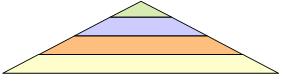 4 треугольника;5 треугольников; 6 треугольников;7 треугольников.В каком порядке нужно расставить буквы, чтобы получилось слово?А) 1, 4, 3, 2, 5, 6;В) 4, 1, 2, 3, 5, 6;С) 4, 2, 3, 1, 5, 6;D) 5, 2, 3, 1, 4, 6.Задания
Математика, 2 класс*Внимание! На все вопросы возможен только один правильный ответ.1. В каком выражении сумма меньше, чем разность:А)   4-2             6+6B) 31+11       900-21
C) 55+46         45-9
D) 27-14       400+922. У Светы есть 13 карандашей. У Валеры - только 7 карандашей. Сколько карандашей Света должна отдать Валере, чтобы и у Светы, и у Валеры карандашей стало поровну?А) 2 карандашаB) 3 карандашаC) 20 карандашейD) 7 карандашейЗадания
Межпредметный, 2 класс*Внимание! На все вопросы возможен только один правильный ответ.1. Загорелся зелёный сигнал светофора, но автомобили продолжают движение. Что нужно сделать?A) начать переходить дорогу, ведь горит зелёный свет;B) выйти на проезжую часть и дать водителям сигнал - остановиться;С) дождаться полной остановки транспорта и только потом выйти на проезжую часть;D) все способы верны.2. Что означает знак у водоёма: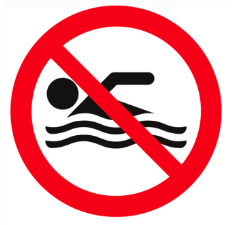 A) плавать без взрослых запрещено;B) не заплывай за буйки;С) купание в водоёме запрещено;D) внимание-сильные волны.Задания
Окружающий мир, 2 класс*Внимание! На все вопросы возможен только один правильный ответ.Что не относится к осадкам.A) дождьB) снегC) грозаD) градКак называется явление, когда реки, озёра и пруды покрываются льдом?A) ледоходB) заморозкиC) похолоданиеD) ледостав123456нчеиук_____________________________предмет_____________________________предметВопросыВопросыВопросыВопросыВопросыВопросыВопросыВопросыВопросыВопросыВопросыВопросыВопросыВопросыВопросы_____________________________предмет_____________________________предмет123456789101112131415________________фамилия________класс____________имя________класс_____________________________предмет_____________________________предметВопросыВопросыВопросыВопросыВопросыВопросыВопросыВопросыВопросыВопросыВопросыВопросыВопросыВопросыВопросы_____________________________предмет_____________________________предмет123456789101112131415________________фамилия________класс____________имя________класс_____________________________предмет_____________________________предметВопросыВопросыВопросыВопросыВопросыВопросыВопросыВопросыВопросыВопросыВопросыВопросыВопросыВопросыВопросы_____________________________предмет_____________________________предмет123456789101112131415________________фамилия________класс____________имя________класс_____________________________предмет_____________________________предметВопросыВопросыВопросыВопросыВопросыВопросыВопросыВопросыВопросыВопросыВопросыВопросыВопросыВопросыВопросы_____________________________предмет_____________________________предмет123456789101112131415________________фамилия________класс____________имя________класс